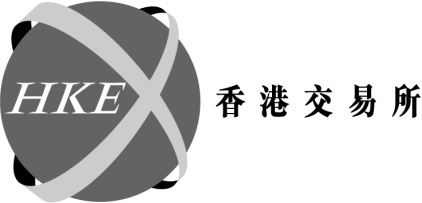 Monthly Return on Movement of Open-ended Collective Investment Scheme listed under Chapter 20 of the Exchange Listing RulesTo : Hong Kong Exchanges and Clearing LimitedRemarks:Submitted by : 	Bruce Cheung							 Title:	Investment Director, Lippo Investments Management Limited	 	(Director, Secretary or other duly authorised officer)For the month ended (dd/mm/yyyy) : 30/11/2020Name of SchemeLippo Select HK & Mainland Property ETFLippo Select HK & Mainland Property ETFLippo Select HK & Mainland Property ETFLippo Select HK & Mainland Property ETFDate Submitted03/12/2020Stock Code:28242824No. of UnitsNo. of UnitsBalance at close of preceding month:Balance at close of preceding month:Balance at close of preceding month:Balance at close of preceding month:Balance at close of preceding month:1,775,000IncreaseIncreaseIncreaseIncreaseIncreaseFurther Issues:Further Issues:Further Issues:Further Issues:Further Issues:-EGM approval date (if applicable):	__________________				(dd/mm/yyyy)EGM approval date (if applicable):	__________________				(dd/mm/yyyy)EGM approval date (if applicable):	__________________				(dd/mm/yyyy)EGM approval date (if applicable):	__________________				(dd/mm/yyyy)EGM approval date (if applicable):	__________________				(dd/mm/yyyy)Others (please specifyOthers (please specify--):-EGM approval date (if applicable):	__________________				(dd/mm/yyyy)EGM approval date (if applicable):	__________________				(dd/mm/yyyy)EGM approval date (if applicable):	__________________				(dd/mm/yyyy)EGM approval date (if applicable):	__________________				(dd/mm/yyyy)EGM approval date (if applicable):	__________________				(dd/mm/yyyy)(Decrease)(Decrease)(Decrease)(Decrease)(Decrease)Repurchase/cancellation:Repurchase/cancellation:Repurchase/cancellation:Repurchase/cancellation:Repurchase/cancellation:-EGM approval date (if applicable):	__________________				(dd/mm/yyyy)EGM approval date (if applicable):	__________________				(dd/mm/yyyy)EGM approval date (if applicable):	__________________				(dd/mm/yyyy)EGM approval date (if applicable):	__________________				(dd/mm/yyyy)EGM approval date (if applicable):	__________________				(dd/mm/yyyy)Others (please specifyOthers (please specify--):-EGM approval date (if applicable):	__________________				(dd/mm/yyyy)EGM approval date (if applicable):	__________________				(dd/mm/yyyy)EGM approval date (if applicable):	__________________				(dd/mm/yyyy)EGM approval date (if applicable):	__________________				(dd/mm/yyyy)EGM approval date (if applicable):	__________________				(dd/mm/yyyy)Balance at close of the month:Balance at close of the month:Balance at close of the month:Balance at close of the month:Balance at close of the month:1,775,000